Отчет о проведении в МБДОУ «ДС № 15 «Аленушка»
экологической акции «Сеятели Добра»03.04.2021г в субботу, в нашем Детском саду состоялось замечательное событие. Дети, родители, сотрудники совместно с  общественниками из Симферополя из организации «Сеятели» осуществили мечту: высадку молодых саженцев, так скажем, совершили первый шаг в грандиозном проекте по озеленению ДОУ.  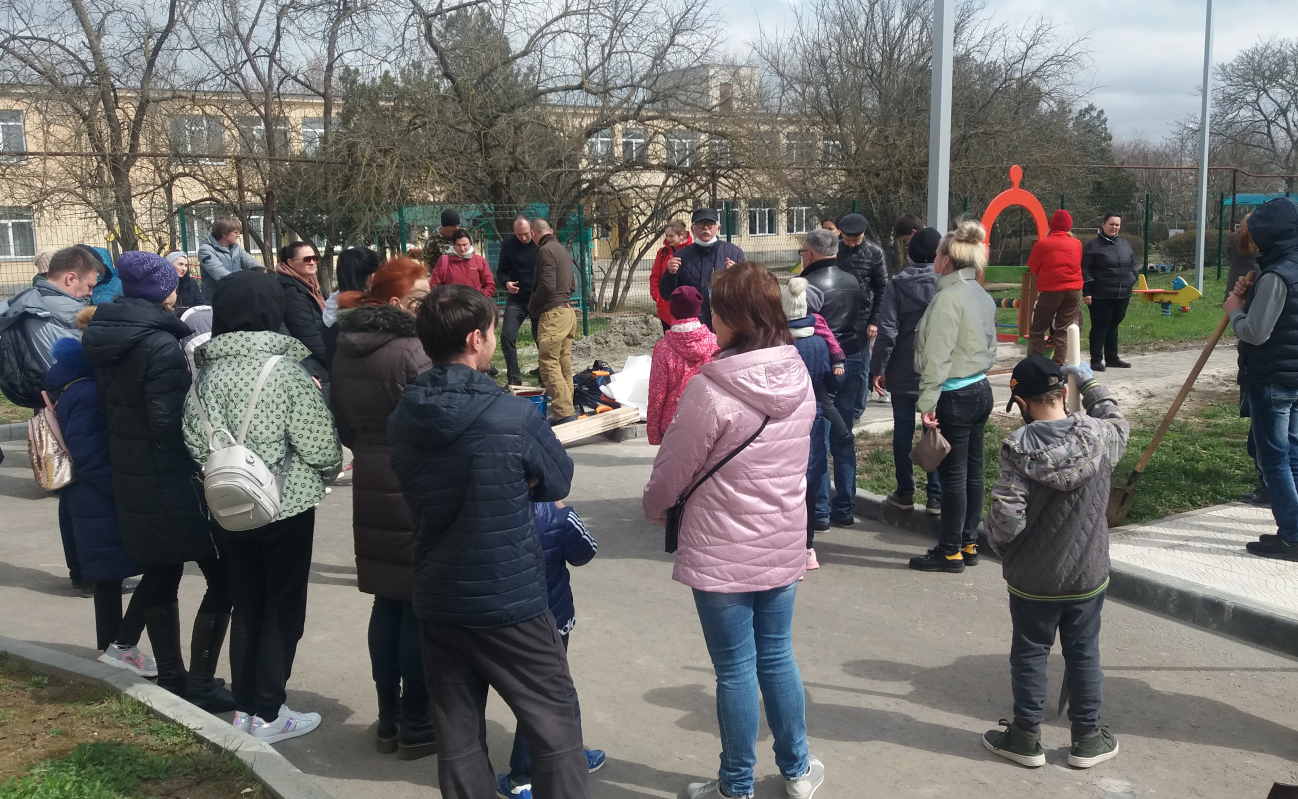 Акция была заранее спланирована, произведена фоторазведка  и рекогносцировка местности. Столичные  коллеги, прибыв   строго по расписанию, с полным материальным обеспечением, привезли саженцы и колышки, агроволокно и рулетки, лопаты и кувалды.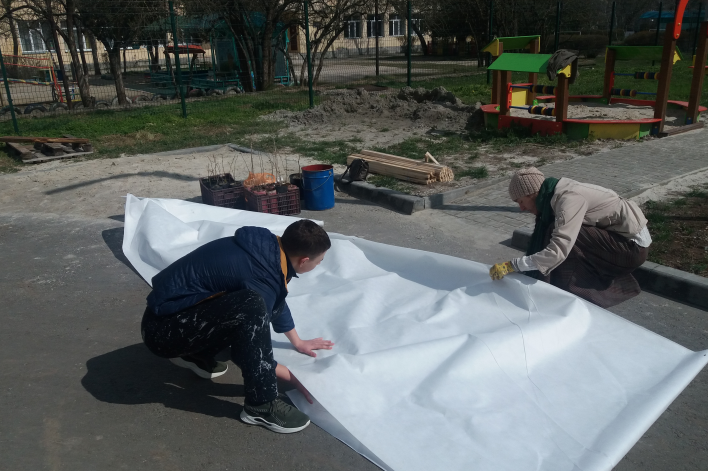 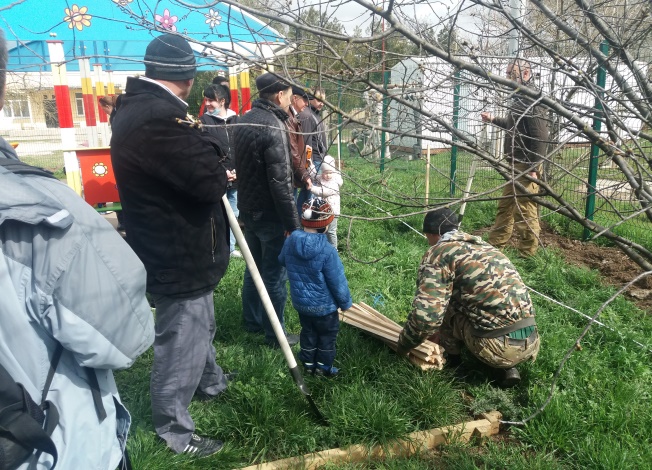  Общественная  организация «Сеятели», предоставила практическую и методическую помощь  нашим сотрудникам, родителям и детям. Для  нашего детского сада  иметь партнёрские отношения с организованными энтузиастами-профессионалами, это неимоверное счастье.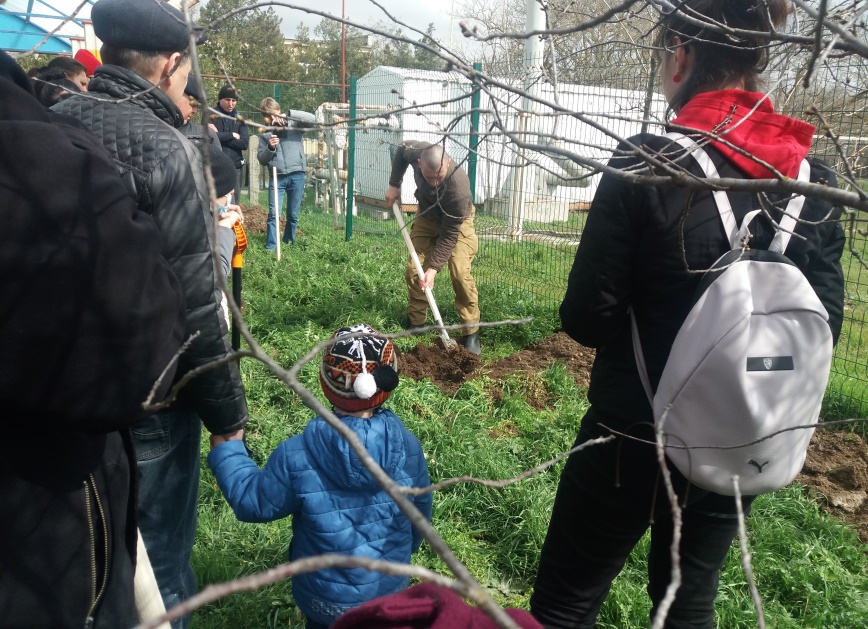 Высадка произведена с юго-восточной стороны территории детсада сеянцы-годовички  уникальной древесной породы  Эводии, кельтисы-каркасы - после прохождения проверки на прочность, дополнением к живой изгороди станут высаженные кустарники, форзиция, чубушник, возможно, спирея.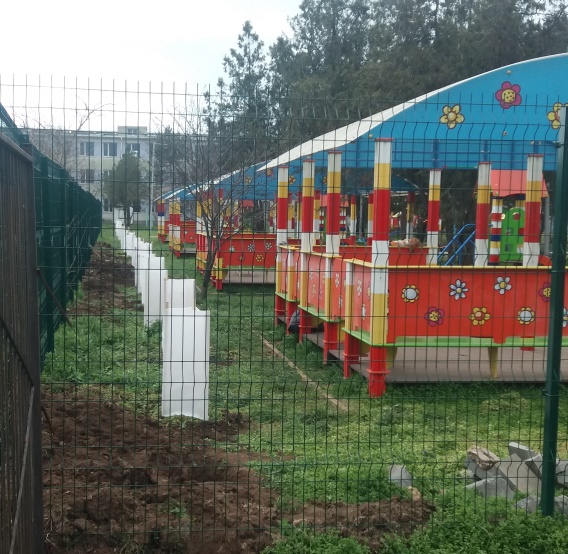 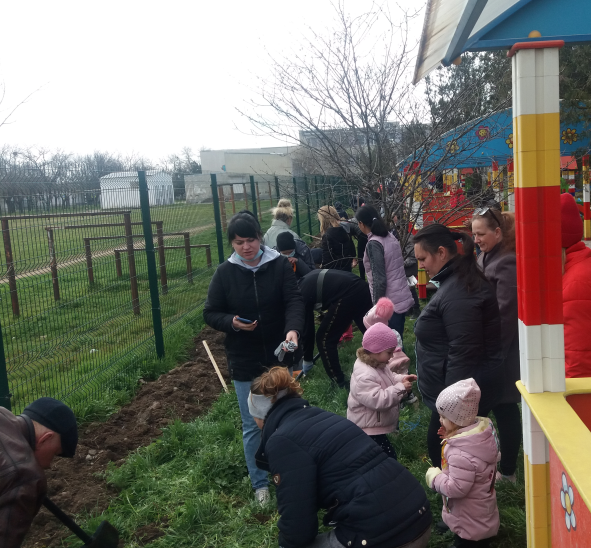 Сотрудники нашего учреждения совместно с родителями и их детьми, а также руководителем «Сеятелей» Сергеем Бучным и его коллегами  плодотворно провели выходной день.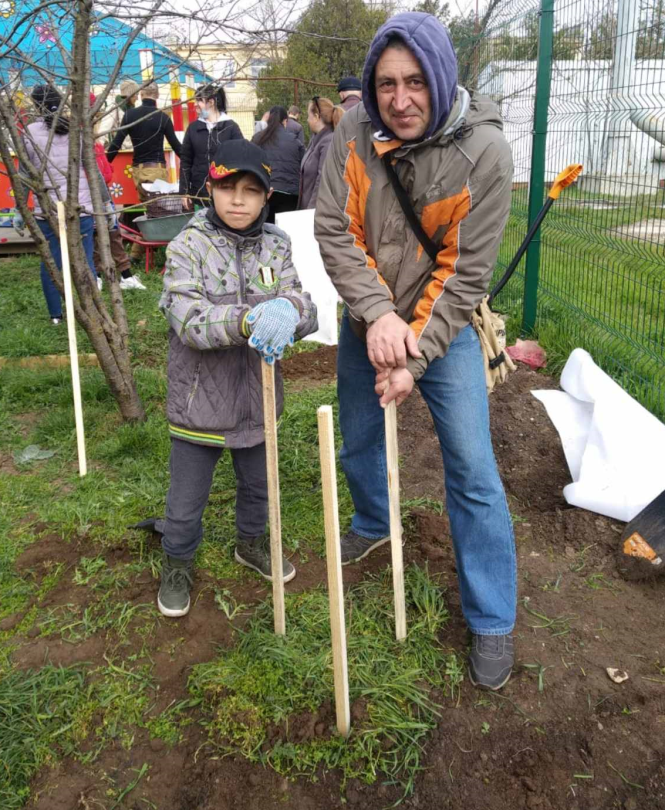 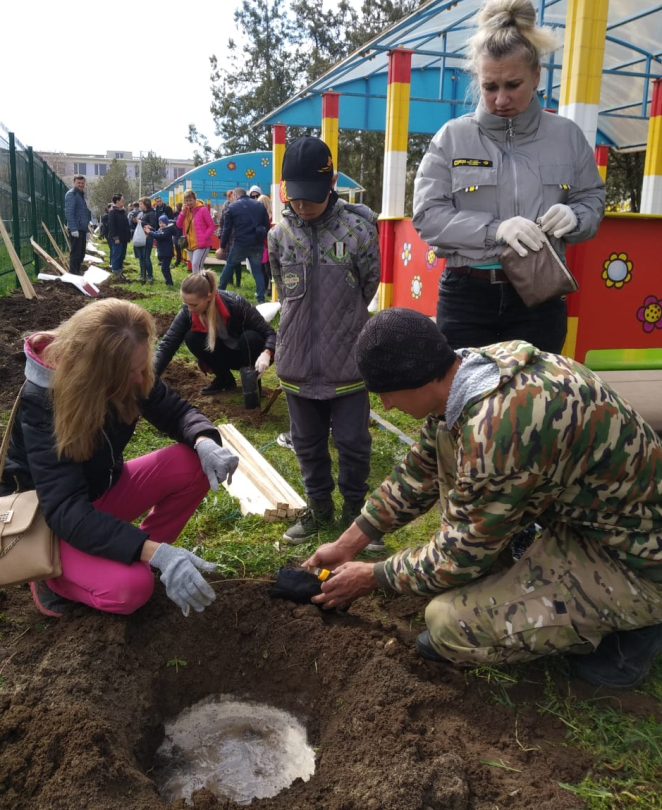 Администрация, сотрудники, дети и их родители выражают благодарность всем неравнодушным людям, пришедшим на помощь и участвовавшим в этой акции.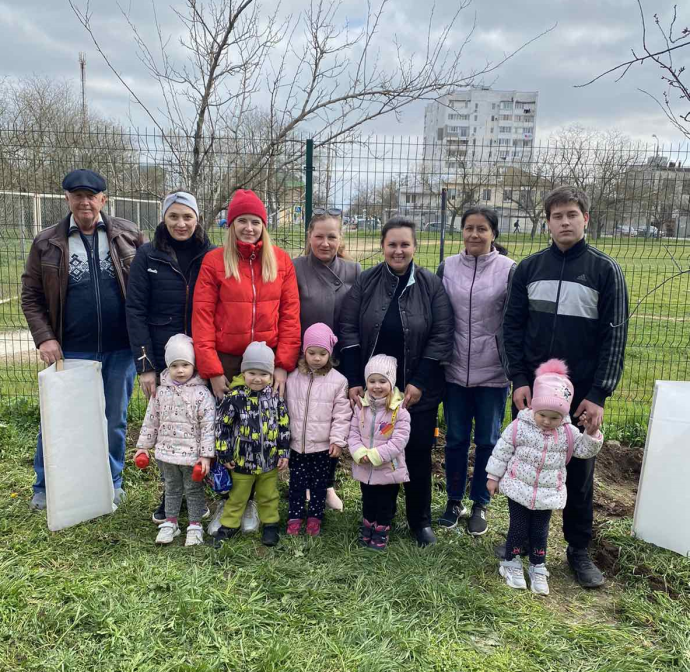 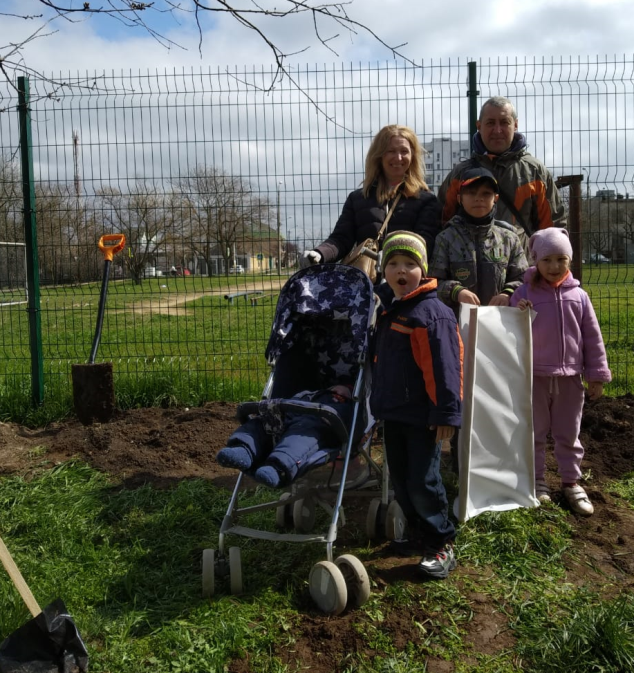 Отчет составила:                                                                                        старший воспитательЕ.В.Федотова-Иванова